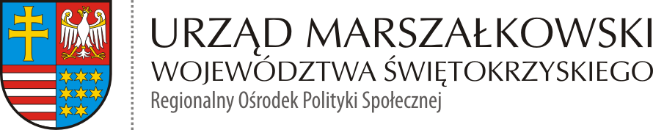 Załącznik                                                               do Uchwały Nr 9033/24                                                                             Zarządu Województwa Świętokrzyskiego                                                                             z dnia 24 kwietnia  2024 r.OGŁOSZENIEz dnia 24 kwietnia 2024 r.Na podstawie: art. 14 ust. 1 pkt  4, art. 41 ust. 2 pkt 1 ustawy z dnia 5 czerwca 1998 r. 
o samorządzie województwa (t. j. Dz. U. z 2024 r.  poz. 566), art. 221 ustawy z dnia 27 sierpnia 2009 r. o finansach publicznych (t. j. Dz. U. 2023 poz. 1270 ze zm.), art. 4 ust. 1 pkt 7, art. 11 ust. 1-4, art. 13 i 14 ustawy z dnia 24 kwietnia 2003 r. o działalności pożytku publicznego 
i o wolontariacie (t. j. Dz. U. z 2023 r. poz.571 ); Uchwały Nr LXVI/836/23 Sejmiku Województwa Świętokrzyskiego z dnia 04 grudnia 2023 r. w sprawie przyjęcia do realizacji Programu Współpracy Samorządu Województwa Świętokrzyskiego z Organizacjami Pozarządowymi na 2024 r.; Uchwały Nr LXXII/884/24 Sejmiku Województwa Świętokrzyskiego z dnia 26 marca 2024 r. w sprawie określenia zadań Samorządu Województwa Świętokrzyskiego, które mogą być dofinansowane w 2024 r. 
ze środków Państwowego Funduszu Rehabilitacji Osób Niepełnosprawnych § 1 pkt 5 
i pkt 9 rozporządzenia Ministra Pracy i Polityki Społecznej z dnia 7 lutego 2008 r. 
w sprawie rodzajów zadań z zakresu rehabilitacji zawodowej i społecznej osób niepełnosprawnych zlecanych fundacjom oraz organizacjom pozarządowym (t. j. Dz. U. 
z 2016 poz. 1945); Rozporządzenia Przewodniczącego Komitetu do Spraw Pożytku Publicznego z dnia 24 października 2018 r. w sprawie wzorów ofert i ramowych wzorów umów dotyczących realizacji zadań publicznych oraz wzorów sprawozdań z wykonania tych zadań (Dz. U. z 2018 r. poz. 2057); Zarząd Województwa Świętokrzyskiegoogłasza I otwarty konkurs ofert na wsparcie ze środków PFRON w 2024 r. realizacji zadań  z zakresu rehabilitacji zawodowej i społecznej osób niepełnosprawnych RODZAJ ZADAŃ I WYSOKOŚĆ ŚRODKÓW PUBLICZNYCH    PRZEZNACZONYCH W 2024 ROKU NA REALIZACJĘ ZADAŃ:Zadanie 1: Prowadzenie grupowych i indywidualnych zajęć, które:a) mają na celu nabywanie, rozwijanie i podtrzymywanie umiejętności niezbędnych 
do samodzielnego funkcjonowania osób niepełnosprawnych,b) rozwijają umiejętności sprawnego komunikowania się z otoczeniem osób     z uszkodzeniami słuchu, mowy, z autyzmem i z niepełnosprawnością intelektualną,c) usprawniają i wspierają funkcjonowanie osób z autyzmem i z niepełnosprawnością intelektualną w różnych rolach społecznych i w różnych środowiskach – 
łączna kwota środków na zadanie: 1 000 000,00 zł Maksymalna kwota dofinansowania  na realizację zadania Nr 1  w ramach niniejszego konkursu nie może przekroczyć kwoty: 60 000,00 zł (słownie: sześćdziesiąt tysięcy złotych).   Zadanie 2 :Organizowanie lokalnych, regionalnych i ogólnopolskich imprez kulturalnych, sportowych, turystycznych i rekreacyjnych dla osób niepełnosprawnych wspierających ich aktywność 
w tych dziedzinach – kwota 200 000,00 zł Maksymalna kwota dofinansowania  na realizację zadania  Nr 2 w ramach niniejszego konkursu nie może przekroczyć kwoty: 15 000,00 zł  (słownie: piętnaście tysięcy złotych) W ramach niniejszego konkursu na realizację w/w zadań z zakresu rehabilitacji osób niepełnosprawnych łącznie przeznacza się środki w wysokości:  200 000,00 złZASADY PRZYZNANIA DOTACJIKonkurs adresowany jest do fundacji oraz organizacji pozarządowych w rozumieniu                       art. 2 pkt 3 ustawy z dnia 27 sierpnia 1997 r. o rehabilitacji zawodowej i społecznej oraz zatrudnianiu osób niepełnosprawnych, jeśli cele statutowe powyższych podmiotów obejmują prowadzenie działań na rzecz osób niepełnosprawnych. W przypadku jednostek organizacyjnych fundacji lub organizacji pozarządowej, które nie posiadają osobowości prawnej np. Koła, Oddziały oferentem jest Zarząd Główny tej organizacji. W wymienionym przypadku Zarząd Główny może wystąpić z ofertą tylko dla jednego Oddziału lub Koła na każde z zadań określonych w ogłoszeniu konkursowym.Uprawniony podmiot może złożyć jedną ofertę w ramach przedmiotowego konkursu.Co najmniej dwa uprawnione podmioty działające wspólnie mogą złożyć ofertę wspólną.5. Projekty  muszą  być  skierowane  do  grup  docelowych  z  obszaru  Województwa Świętokrzyskiego. 6. Wymagany minimalny wkład finansowy /środki finansowe własne, świadczenia pieniężne od odbiorców zadania publicznego, środki finansowe z innych źródeł publicznych/
wynosi  co najmniej 10% w odniesieniu do wnioskowanej kwoty dotacji.   Nie jest obligatoryjnym wniesienie wkładu osobowego oraz rzeczowego do realizacji zadania jednak wniesienie w/w wkładu ma wpływ na ocenę merytoryczną.  wkład osobowy (nieprzeliczany na wkład własny finansowy) rozumiany jako praca wolontariuszy, praca społeczna członków organizacji. Jeżeli zostanie ujęty w kosztorysie powinien być odpowiednio udokumentowany: z wolontariuszami zawartymi porozumieniami / umowami / kartami pracy, natomiast praca członków organizacji oświadczeniami o wykonaniu powierzonych zadań, wkład rzeczowy (nieprzeliczany na wkład własny finansowy) np. nieruchomości, środki transportu, maszyny, urządzenia. Zasobem rzeczowym może być również zasób udostępniony, względnie usługa świadczona na rzecz tej organizacji przez inny podmiot nieodpłatnie (np. usługa transportowa, hotelowa, poligraficzna, itp.) planowana do wykorzystania w realizacji zadania publicznego. Zleceniobiorca zobowiązany jest do formalnego udokumentowania wartości wniesionego wkładu rzeczowego, wycenionego zgodnie z obowiązującymi przepisami prawa. Wartość wkładu rzeczowego powinna zostać potwierdzona wyceną, umową, dokumentami księgowymi, kosztorysem, itp. Deklarowana wycena wartości wkładu rzeczowego musi odzwierciedlać aktualne ceny rynkowe. UWAGA! W przypadku wykazania w części V.B pkt 3.2 oferty wkładu niefinansowego (osobowego i rzeczowego) należy w części VI pkt 3 oferty podać oddzielnie wysokość wkładu osobowego i wysokość wkładu rzeczowego. 	W  przypadku oferty wspólnej  warunki dotyczące wysokości wkładu finansowego, muszą być spełnione w odniesieniu do projektu. Tym samym procentowy wkład finansowy  poszczególnych Oferentów składających ofertę wspólną, może być w różnej wysokości pod warunkiem, iż łączna wysokość wkładu finansowego wnoszonego przez oferentów wynosić będzie co najmniej 10% w odniesieniu do wnioskowanej kwoty dotacji.7.  Dotacja nie może być udzielona na:realizację zadań współfinansowanych ze środków PFRON pozostających                                w dyspozycji Funduszu  lub samorządów powiatowych;realizację  zadań  współfinansowanych z  budżetu  Samorządu  Województwa Świętokrzyskiego z innego tytułu.8. Dotacja nie może być przyznana podmiotom, które posiadają wymagalne zobowiązania wobec PFRON, w tym zaległości w obowiązkowych wpłatach na PFRON.9.  Zleceniobiorca nie może zlecać zadań merytorycznych w ramach danego zadania lub istotnej ich części podmiotowi nie będącemu stroną umowy. W celu stwierdzenia, 
czy dane zadanie jest zadaniem merytorycznie zleconym czy nie, należy zwrócić uwagę na to, kto ponosi koszty administracyjne związane z wykonaniem tego zadania. 10. Przyznana dotacja może być przeznaczona wyłącznie na dofinansowanie realizacji zadania,   o którym mowa w ogłoszeniu konkursowym. 11. Ponoszone wydatki kwalifikowane są w okresie realizacji zadania, zgodnie z umową.12. Koszty kwalifikowalne stanowią koszty:    bezpośrednio związane  i niezbędne do realizacji zadania,uwzględnione w  kosztorysie zadania,faktycznie poniesione w okresie realizacji zadania,udokumentowane dowodami księgowymi,spełniają wymogi racjonalnego i oszczędnego gospodarowania środkami publicznymi.13. Koszty niekwalifikowalne stanowią koszty:nie związane z realizacją zadania,poniesione na przygotowanie oferty,wydatkowane poza terminem realizacji zadania określonym w umowie,związane z prowadzeniem rachunku bankowego,administracyjne powyżej 15% całkowitych kosztów realizacji zadania,związane z działalnością polityczną i religijną,koszty związane z działalnością gospodarczą,wydatki inwestycyjne  w tym zakup środków trwałych powyżej 10 000,00 zł netto 
w przypadku czynnych podatników VAT lub brutto w przypadku podatników zwolnionych z VAT,podatek od towarów i usług VAT, który może być odzyskany w oparciu o przepisy ustawy z dnia 11 marca 2004 r. o podatku od towarów i usług.14. Złożenie oferty nie jest równoznaczne z zapewnieniem przyznania dotacji.15. W przypadku wyboru oferty i zlecenia realizacji zadania Zleceniobiorca obowiązany będzie                  do przestrzegania przepisów ustawy z dnia 19 lipca 2019 r. o zapewnieniu dostępności               osobom ze szczególnymi potrzebami (tj. Dz. U. z 2022 r., poz. 2240)  w szczególności 
      do zapewnienia w zakresie realizowanego projektu minimalnych       wymagań i warunków służących zapewnieniu dostępności osobom ze szczególnymi       potrzebami, o których mowa w art. 6 i  7 przywołanej ustawy.16. W przypadku, gdy wnioskowana kwota wynikająca z ofert, które przeszły pozytywnie          ocenę formalną przekracza wysokość środków przeznaczonych na realizację zadania,         organizator konkursu zastrzega sobie możliwość przyznania dofinansowania 
  w niższej wysokości.  Wybór oferty nie gwarantuje przyznania środków we wnioskowanej            wysokości.	W przypadku przyznania dofinansowania w wysokości mniejszej od wnioskowanej Zleceniobiorca zobowiązany jest do przedłożenia aktualizacji opisu planu 
i harmonogramu działań /pkt. 4 oferty/, opisu zakładanych rezultatów realizacji zadania publicznego, dodatkowych informacji dotyczących rezultatów realizacji zadania publicznego /pkt 5 i 6 oferty/ oraz kalkulacji przewidywanych kosztów realizacji zadania publicznego /pkt Va i Vb oferty /. 	Ponadto w przypadku przyznania dotacji w wysokości niższej od kwoty wnioskowanej Wnioskodawca zobligowany jest do utrzymania procentowego wkładu finansowego proporcjonalnie do wysokości przyznanej dotacji.Na etapie sporządzania aktualizacji dopuszcza się zmiany w zakresie rzeczowym zadania.    Nie jest dopuszczalne wprowadzenie do zaktualizowanej kalkulacji przewidywanych kosztów  innych pozycji niż wskazane w ofercie. Wyniki otwartego konkursu ofert podlegają publikacji, zgodnie z art.15 ust. 2j oraz art.13 ust.3 ustawy o działalności pożytku publicznego i o wolontariacie, w:Biuletynie Informacji Publicznej Urzędu Marszałkowskiego Województwa Świętokrzyskiego w Kielcach,siedzibie Urzędu Marszałkowskiego Województwa Świętokrzyskiego w Kielcach 
w miejscu przeznaczonym na zamieszczenie ogłoszeń, na stronie internetowej https://www.swietokrzyskie.pro/ .17. Ostateczną decyzję o wyborze oferty i udzieleniu dotacji podejmie Zarząd Województwa          Świętokrzyskiego w formie uchwały. 18. Od uchwały Zarządu w sprawie wyboru oferty i udzielenia dotacji nie ma zastosowania tryb          odwoławczy.19. Przekazanie przez Zleceniodawcę środków następuje w formie „jednorazowego”  przelewu         na wskazany przez Zleceniobiorcę rachunek bankowy, w terminie do 30 dni od daty       podpisania umowy.      Odsetki powstałe na rachunku podlegają zwrotowi na konto wskazane przez Zleceniodawcę,      w terminie określonym w umowie.W przypadku uzyskania dofinansowania do realizacji zadania, Zleceniobiorca przed podpisaniem umowy zobowiązany będzie do wyodrębnienia rachunku bankowego, 
na który następnie przelane zostaną środki PFRON. Sytuacja dotyczy Zleceniobiorców, którzy posiadają oprocentowany podstawowy rachunek bankowy.20. Zleceniobiorca zobowiązany jest do prowadzenia wyodrębnionej dokumentacji finansowo-         księgowej i ewidencji księgowej zadania publicznego, zgodnie z zasadami wynikającymi      
      z ustawy z dnia 29 września 1994 r. o rachunkowości w sposób umożliwiający identyfikację        poszczególnych operacji księgowych.21. Każdy z dowodów księgowych winien być wystawiony na Zleceniobiorcę i sprawdzony       przez niego pod względem merytorycznym i formalno - rachunkowym, a czynność 
      ta powinna być potwierdzona na dowodzie księgowym.22. Zleceniobiorca zobowiązany jest w formie pisemnej zgłosić bezzwłocznie Zleceniodawcy         wszelkie informacje o zdarzeniach mogących mieć wpływ na wysokość przyznanej dotacji.23. Zleceniodawca sprawuje kontrolę prawidłowości wykonania zadania publicznego przez        Zleceniobiorcę. Kontrola może być przeprowadzona w toku realizacji zadania lub po jego          zakończeniu.     W przypadku wystąpienia z ofertą wspólną, zasady konkursu określone w tym ogłoszeniu dotyczą każdego z Oferentów.III.     TERMINY I WARUNKI REALIZACJI ZADAŃZadania powinny zostać zrealizowane do dnia 15 grudnia 2024 r. Termin realizacji zadania powinien rozpocząć się nie wcześniej niż od dnia 01 lipca 2024 r., przy czym termin ten może ulec zmianie ze względu na procedury konkursu. Szczegółowe terminy, warunki realizacji oraz finansowania i rozliczania zadań każdorazowo określane zostaną w umowach zawartych pomiędzy Województwem, a podmiotami wybranymi w wyniku konkursu ofert. Zadania winny być zrealizowane z najwyższą starannością, zgodnie z zawartymi umowami oraz z obowiązującymi standardami i przepisami w zakresie przedstawionym 
w ofercie.Zadania należy realizować w taki sposób, by działaniami wynikającymi z poszczególnych zadań, objęta była możliwie jak największa liczba uczestników.W trakcie realizacji zadań, w ramach prowadzonego nadzoru merytorycznego, zwraca się szczególną uwagę na: stopień realizacji zadania, efektywność, rzetelność i jakość wykonania zadania,zgodność wykorzystania środków publicznych otrzymanych na realizację zadania                         z założeniami przedstawionymi we wniosku i umowie,prawidłowość prowadzenia dokumentacji określonej w przepisach prawa 
i postanowieniach umowy. TERMINY I WARUNKI SKŁADANIA OFERTKompletne oferty należy składać w zaklejonych i opieczętowanych kopertach 
w sekretariacie Regionalnego Ośrodka Polityki Społecznej Urzędu Marszałkowskiego Województwa Świętokrzyskiego Al. IX Wieków Kielc 3, 25-516 Kielce Budynek C2, III piętro pok. 311 osobiście, za pośrednictwem poczty lub elektronicznie za pomocą generatora wniosków https://swietokrzyskie.engo.org.pl w nieprzekraczalnym terminie 21 dni od dnia ukazania się ostatniego ogłoszenia. Oferty wysyłane w formie elektronicznej:za pośrednictwem generatora –  W celu złożenia oferty należy wygenerowany
 z Generatora eNGO plik oferty w formacie PDF opatrzony sumą kontrolną podpisać za pomocą podpisu elektronicznego np. xades, pades, profil zaufany, dowód osobisty lub inny podpis kwalifikowany a następnie podpisany plik oferty wgrać do Generatora eNGO i wysłać wraz z wymaganymi załącznikami. za pośrednictwem platformy ePUAP – utworzony w generatorze wniosek opatrzony sumą kontrolną należy pobrać i wraz z zeskanowanymi załącznikami należy podpisać profilem zaufanym, podpisem kwalifikowanym lub za pomocą podpisu osobistego e-dowód  (podpisują wszystkie upoważnione osoby) i przesłać na adres Elektronicznej Skrzynki Podawczej Urzędu Marszałkowskiego Województwa Świętokrzyskiego na Platformie ePUAP: /3h680wewfh/skrytka. O zachowaniu terminu decyduje data wpływu oferty do Urzędu Marszałkowskiego. Treść ogłoszenia podaje się do wiadomości w siedzibie Urzędu Marszałkowskiego Województwa Świętokrzyskiego, w Biuletynie Informacji Publicznej oraz na stronie internetowej: https://www.swietokrzyskie.pro i platformie:  https://swietokrzyskie.engo.org.plOferty złożone w formie papierowej należy składać w zaklejonych i opieczętowanych kopertach z dopiskiem:Oferty należy składać w zaklejonych i opieczętowanych kopertach z dopiskiem:„I OTWARTY KONKURS OFERT na wsparcie ze środków PFRON w 2024 r. realizacji zadania z zakresu  rehabilitacji  zawodowej  i  społecznej  osób  niepełnosprawnych: 
Zadanie Nr............ pod nazwą  ………/wpisać nazwę zadania/.Oferta musi zawierać:    1). szczegółowy zakres rzeczowy zadania publicznego proponowanego do realizacji ,           2). termin i miejsce realizacji zadania publicznego,           3). prawidłowo sporządzoną kalkulację przewidywanych kosztów realizacji zadania                           publicznego,    4). informację o wcześniejszej działalności organizacji pozarządowej w zakresie, którego            dotyczy zadanie publiczne,    5). informację o posiadanych zasobach rzeczowych / jeżeli takie oferent będzie uwzględniał/          i kadrowych, zapewniających wykonanie zadania publicznego oraz o planowanej          wysokości środków finansowych na realizację danego zadania pochodzących z innych         źródeł (przy określeniu zasobów kadrowych należy wskazać wymagane kwalifikacje osób         realizujących projekt),   6). prawidłowo wypełnione oświadczenia, które stanowią integralną część oferty.    7). Dodatkowe oświadczenia /wymagane załączniki/ są do pobrania ze strony internetowej         Urzędu oraz zostały zamieszczone na platformie https://swietokrzyskie.engo.org.pl/ tj.,         oświadczenie o rachunku bankowym, oświadczenie o braku współfinansowania zadania         ze środków PFRON pozostających w dyspozycji Funduszu lub samorządów         powiatowych, oświadczenie o braku współfinansowania zadania ze środków budżetu         Samorządu Województwa Świętokrzyskiego z innego tytułu, oświadczenie o braku         wymagalnych zobowiązań wobec PFRON/.  8). deklarację o zamiarze odpłatnego lub nieodpłatnego wykonania zadania publicznego,9).  opis osiągniętych rezultatów realizacji zadania publicznego – należy bezwzględnie wykazać mierzalne rezultaty realizacji projektu np. ilość godzin, ilość osób, ilość zorganizowanych wydarzeń itp. w odniesieniu do specyfiki danego zadania. 2.   Dokumenty konieczne przy składaniu ofert:1).   W przypadku podmiotów niepodlegających wpisowi do Krajowego Rejestru Sądowego  potwierdzona za zgodność z oryginałem kopia aktualnego wyciągu z innego rejestru, ewidencji lub inny dokument potwierdzający osobowość prawną   oferenta/oferentów. Dokument powinien zawierać nazwiska i funkcje osób  upoważnionych do składania oświadczeń w zakresie praw i obowiązków majątkowych  podmiotu. Kopia musi być zgodna ze stanem faktycznym i prawnym.2). Aktualny statut organizacji lub inny dokument potwierdzający działalność  pożytku  publicznego w zakresie którego dotyczy konkurs tj. osób niepełnosprawnych. 3). W przypadku oferty wspólnej oświadczenie o współpracy pomiędzy organizacjami lub  innymi uprawnionymi podmiotami określające zakres ich świadczeń składających się                 na realizację zadania. 4). W przypadku gdy ofertę podpisują osoby inne niż umocowane do reprezentacji zgodnie z KRS/ewidencją/rejestrem - pełnomocnictwo do działania w imieniu podmiotu. 5).  Oświadczenia oferenta: -   o braku wymagalnych zobowiązań wobec PFRON;  - o braku współfinansowania zadania określonego w ofercie ze środków            PFRON pozostających w dyspozycji Funduszu lub samorządów powiatowych;-   o braku współfinansowania zadania określonego w ofercie ze środków budżetu  Samorządu  Województwa Świętokrzyskiego z innego tytułu; -  o posiadaniu rachunku bankowego wraz z informacją o braku obciążeń na tym rachunku.Oferta wraz z załącznikami powinna być kompletna i czytelnie wypełniona, podpisana przez osobę/osoby statutowo upoważnioną/upoważnione do składania oświadczeń woli w jej imieniu ze skutkami o charakterze finansowym tych oświadczeń, ponadto oferta składana w wersji papierowej powinna być opatrzona pieczęcią organizacji. 3. Dokumenty dodatkowe przy składaniu    1) .  Rekomendacje uzyskane od jednostek samorządu terytorialnego lub innych podmiotów    związane z realizacją zlecanych zadań, w tym zadań o podobnej tematyce /rekomendacje    nie są załącznikiem obowiązkowym, ale mają wpływ na ocenę merytoryczną/;2). Dokumenty przedłożone jako kserokopie należy poświadczyć „za zgodność                                      z oryginałem”. 3). Podmiot wnioskujący o przyznanie środków na realizację zadania winien przedstawić ofertę wykonania zadania zgodną z zasadami uczciwej konkurencji, gwarantującą wykonanie zadania w sposób efektywny, oszczędny i terminowy. 4). Wzór oferty, ramowy wzór umowy oraz wzór sprawozdania określa rozporządzenie Przewodniczącego Komitetu Do Spraw Pożytku z dnia 29 października 2018 r. w sprawie wzorów ofert i ramowych wzorów umów dotyczących realizacji zadań publicznych oraz wzorów sprawozdań z wykonania tych zadań (Dz. U. z 2018 r. poz. 2057). Na etapie rozliczenia zadania dopuszcza się możliwość dokonywanie przesunięć pomiędzy poszczególnymi pozycjami kosztów, finansowymi w ramach dotacji określonymi w kalkulacji przewidywanych kosztów w wysokości do 20% .Jeżeli dany koszt finansowy z dotacji wykazany w sprawozdaniu z realizacji zadania nie      jest równy z kosztem określonym w odpowiedniej pozycji kosztorysu, to uznaje się go za zgodny z kosztorysem wtedy, gdy nie nastąpiło jego zwiększenie o więcej niż 20 %. Treść ogłoszenia oraz wzór oferty dostępne są na stronie internetowej www.swietokrzyskie.pro zakładka Konkursy, w BIP, na tablicy ogłoszeń w siedzibie Urzędu Marszałkowskiego Województwa Świętokrzyskiego Al. IX Wieków Kielc 3, 
25-516 Kielce i na platformie:  https://swietokrzyskie.engo.org.pl/Szczegółowe informacje można uzyskać pod nr tel.:   41/395-17-80 V. TERMIN, TRYB I KRYTERIA WYBORU OFERTZłożone oferty zaopiniowane zostaną w terminie 30 kalendarzowych dni od dnia upływu terminu składania ofert przez Komisję Konkursową powołaną przez Zarząd Województwa Świętokrzyskiego.Oceniane będą wyłącznie oferty sporządzone na formularzach określonych w ww. rozporządzeniu.Oferty nie spełniające wymogów formalnych nie będą oceniane pod względem merytorycznym. 4.  Kryteria oceny formalnej:Oferent jest organizacją pozarządową lub innym podmiotem, o którym mowa w art. 3 ust. 3 ustawy z dnia 24 kwietnia 2003 roku o działalności pożytku publicznego
 i o wolontariacie. Oferenci są organizacjami pozarządowymi lub innymi podmiotami,
 o których mowa w art. 3 ust. 3 ustawy z dnia 24 kwietnia 2003 roku o działalności pożytku publicznego i o wolontariacie.oferta musi być złożona na właściwym formularzu, prawidłowo wypełniona oraz  kompletna pod względem wymaganych załączników. Oferta jest zgodna z rodzajem zadania publicznego wskazanym w ogłoszeniu konkursowym.Oferent prowadzi działalność statutową zgodną z rodzajem zadania wskazanym
 w ogłoszeniu konkursowym.Termin realizacji zadania nie wykracza poza termin wskazany w ogłoszeniu konkursowym,Oferta złożona jest w terminie  i miejscu wskazanym w ogłoszeniu konkursowym,Prawidłowo zostały wypełnione oświadczenia stanowiące integralną część oferty,Oferta została podpisana przez osoby upoważnione, podpisy są czytelne 
z podaniem imienia, nazwiska i funkcji lub opatrzone pieczęcią imienną.Wysokość wnioskowanej kwoty dotacji nie jest wyższa od kwoty przeznaczonej
 na realizację zadania, na które została złożona oferta,Wysokość wnioskowanej kwoty dotacji nie jest wyższa od wysokości limitów ustalonych na poszczególne zadania.Zgodność z innymi zasadami i warunkami określonymi w ogłoszeniu w sprawie otwartego konkursu ofert, w tym.:a). wkład własny finansowy w wysokości min. 10% w odniesieniu 
       do wnioskowanej kwoty dotacji (środki własne lub pozyskane z innych źródeł                          lub świadczenia pieniężne od odbiorców zadania publicznego),                    b).  koszty administracyjne związane z realizacją projektu maksimum 15%                           całkowitych kosztów realizacji zadania, c).  oferta dotyczy realizacji wyłączne jednego zadania publicznego, które zostało          wskazane w ogłoszeniu o otwartym konkursie ofert. Zgodność z zasadami i warunkami określonymi w  części II pkt. 1-13 ogłoszenia.  Treść oferty musi pozwalać na jednoznaczne stwierdzenie że dane kryterium oceny  formalnej oraz merytorycznej jest spełnione. Nie przewiduje się możliwości uzupełniania i korygowania złożonej oferty oraz     wymaganych załączników.VI.  OBOWIĄZKI INFORMACYJNE 1.	Oferent zobowiązuje się do umieszczenia logo Województwa Świętokrzyskiego                          i zapisu „Zadanie dofinansowane przez Samorząd Województwa Świętokrzyskiego ze        środków Państwowego Funduszu Rehabilitacji Osób Niepełnosprawnych na wszystkich     materiałach promocyjnych, informacyjnych, szkoleniowych i edukacyjnych,     dotyczących realizowanego zadania publicznego oraz na zakupionych rzeczach, o ile ich     wielkość i przeznaczenie tego nie uniemożliwia, proporcjonalnie do wielkości innych       oznaczeń, w sposób zapewniający jego dobrą widoczność. 2.	Logo Województwa Świętokrzyskiego Oferent winien pobrać ze strony internetowej      www.swietokrzyskie.pro, zakładka: Województwo – Insygnia Województwa              Świętokrzyskiego.   3.	Oferent jest zobowiązany do dostarczenia zaproszeń dla przedstawicieli Województwa     Świętokrzyskiego na 7 dni przed realizacją wydarzeń realizowanych w ramach ogłoszonego konkursu.VII. ZAPEWNIENIE DOSTĘPNOŚCI OSOBOM ZE SZCZEGÓLNYMI       POTRZEBAMI1.	Zgodnie z ustawą z dnia 19 lipca 2019 r. o zapewnieniu dostępności osobom     ze szczególnymi potrzebami . Oferent jest   zobowiązany do zapewnienia dostępności osobom ze szczególnymi potrzebami.   Zadania publiczne powinny być zaprojektowane i realizowane przez Oferenta w taki   sposób, aby nie wykluczały z uczestnictwa w nich osób ze specjalnymi potrzebami.2.	Oferent jest zobowiązany do zapewnienia dostępności osobom ze szczególnymi     potrzebami w zakresie zadania publicznego, z uwzględnieniem minimalnych wymagań:1). w zakresie dostępności architektonicznej:a). zapewnienie wolnych od barier poziomych i pionowych przestrzeni komunikacyjnych      budynków, b). instalację urządzeń lub zastosowanie środków technicznych i rozwiązań      architektonicznych w budynku, które umożliwiają dostęp do wszystkich pomieszczeń,                          z wyłączeniem pomieszczeń technicznych, c). zapewnienie informacji na temat rozkładu pomieszczeń w budynku, co najmniej            w sposób wizualny i dotykowy lub głosowy, d). zapewnienie wstępu do budynku osobie korzystającej z psa asystującego, e). zapewnienia osobom ze szczególnymi potrzebami możliwości ewakuacji lub ich     uratowania w inny sposób;2). w zakresie dostępności cyfrowej – wymagania określone w ustawie z dnia 4 kwietnia      2019 r. o dostępności cyfrowej stron internetowych i aplikacji mobilnych podmiotów      publicznych;3.	 w zakresie dostępności informacyjno-komunikacyjnej:a)	 obsługę z wykorzystaniem środków wspierających komunikowanie się, o których mowa       w art. 3 pkt 5 ustawy z dnia 19 sierpnia 2011 r. o języku migowym i innych środkach     komunikowania się (Dz. U. z 2023 r. poz.20), lub przez wykorzystanie zdalnego dostępu     on-line do usługi tłumacza przez strony internetowe i aplikacje, instalację urządzeń lub innych środków technicznych do obsługi osób słabosłyszących,      w szczególności pętli indukcyjnych, systemów FM lub urządzeń opartych o inne                    technologie, których celem jest wspomaganie słyszenia,zapewnienie na stronie internetowej danego podmiotu informacji o zakresie jego działalności – w postaci elektronicznego pliku zawierającego tekst odczytywany        maszynowo, nagrania treści w polskim języku migowym oraz informacji w tekście              łatwym do czytania.4.	W indywidualnym przypadku, jeżeli Oferent nie jest w stanie, w szczególności                                      ze względów technicznych lub prawnych, zapewnić dostępności osobie ze szczególnymi          potrzebami, zobowiązany jest zapewnić takiej osobie dostęp alternatywny polegający na:   1). zapewnieniu osobie ze szczególnymi potrzebami wsparcia innej osoby lub   2). zapewnieniu wsparcia technicznego osobie ze szczególnymi potrzebami, w tym      z wykorzystaniem nowoczesnych technologii.5. Informacje o planowanym poziomie zapewnienia dostępności osobom ze     szczególnymi potrzebami w ramach zadania w obszarze architektonicznym, cyfrowym,     komunikacyjno-informacyjnym lub przewidywanych formach dostępu alternatywnego  6. Oferent powinien zawrzeć w punkcie VI oferty – „Inne informacje”.      7. Jeżeli z tytułu obowiązku zapewnienia dostępności powstaną przy realizacji zadania           dodatkowe koszty, wówczas zależy je uwzględnić w punkcie V oferty – „Kalkulacja           przewidywanych kosztów realizacji zadania publicznego”.    VIII. INFORMACJA O ZREALIZOWANYCH ZADANIACH PUBLICZNYCH TEGO SAMEGO RODZAJU PRZEZ SAMORZĄD WOJEWÓDZTWA ŚWIĘTOKRZYSKIEGO W ROKU 2023 I W ROKU 2024 W roku 2024 jest to I otwarty konkurs ofert na wsparcie ze środków PFRON realizacji zadań  z zakresu rehabilitacji zawodowej i społecznej osób niepełnosprawnych. Łączna kwota środków z budżetu Samorządu Województwa Świętokrzyskiego przeznaczona na realizację zadań w ramach otwartych konkursów ofert oraz w trybie pozakonkursowym z zakresu działalności na rzecz osób niepełnosprawnych w roku 2023 wyniosła: 
460 000,00 złotych, w roku 2024 wynosi: 460 000,00 zł. Ponadto Samorząd Województwa Świętokrzyskiego dofinansował zadania z zakresu rehabilitacji zawodowej i społecznej  osób  niepełnosprawnych w kwocie 793 231,00  zł /środki PFRON będące w dyspozycji Samorządu Województwa Świętokrzyskiego w 2023 roku, oraz 1 200 000,00 środki PFRON będące w dyspozycji Samorządu Województwa Świętokrzyskiego w 2024 roku.  Szczegółowy wykaz organizacji i wysokość środków przyznanych w trybie konkursu ofert w roku 2023 i w roku 2024 dostępny jest w Regionalnym Ośrodku Polityki Społecznej, w BIP oraz na stronie internetowej Urzędu www.swietokrzyskie.prKryteria oceny formalnej i merytorycznej stosowane przy ocenie ofert złożonych 
w ramach konkursuZlecenie zadań nastąpi /w ramach posiadanych środków/ na zasadzie wyboru ofert, które spełniają wymogi formalne oraz w ocenie punktowej otrzymają min 19 punktów.W przypadku braku możliwości dofinansowania wszystkich projektów spełniających ww. kryterium z uwagi na ograniczone środki finansowe, dofinansowane zostaną projekty, które w ocenie punktowej uzyskają najwyższą ilość punktów.Lp.Kryteria oceny formalnej/dostępu:TAKNIEOferent jest organizacją pozarządową lub innym podmiotem, o którym mowa w art. 3 ust. 3 ustawy z dnia 24 kwietnia 2003 roku o działalności pożytku publicznego i o wolontariacie. Oferenci są organizacjami pozarządowymi lub innymi podmiotami, o których mowa w art. 3 ust. 3 ustawy z dnia 24 kwietnia 2003 roku o działalności pożytku publicznego
 i o wolontariacie.Oferta została złożona na właściwym formularzu, prawidłowo wypełniona oraz kompletna pod względem wymaganych załączników.Oferta jest zgodna z rodzajem zadania publicznego wskazanym w ogłoszeniu konkursowym.Oferent prowadzi działalność statutową zgodną z rodzajem zadania wskazanym w ogłoszeniu konkursowym.Termin realizacji zadania nie wykracza poza termin wskazany w ogłoszeniu konkursowym.Oferta została złożona w terminie i miejscu wskazanym w ogłoszeniu konkursowym.Prawidłowo zostały wypełnione oświadczenia stanowiące integralną część oferty.Oferta została podpisana przez osoby upoważnione, podpisy są czytelne z podaniem imienia, nazwiska  i funkcji lub opatrzone pieczęcią imienną.Wysokość wnioskowanej kwoty dotacji nie jest wyższa od kwoty przeznaczonej na realizację zadania, na które została złożona oferta.Zgodność z innymi zasadami i warunkami określonymi w ogłoszeniu w sprawie otwartego konkursu ofert, w tym.:wkład własny finansowy w wysokości min. 10% w odniesieniu do wnioskowanej kwoty dotacji (środki własne lub pozyskane z innych źródeł, świadczenia pieniężne od odbiorców zadania publicznego), koszty administracyjne związane z realizacją projektu w wysokości maksimum 15% całkowitych kosztów realizacji zadania, oferta dotyczy realizacji wyłączne jednego zadania publicznego, które zostało wskazane w ogłoszeniu o otwartym konkursie ofert.zgodność z zasadami i warunkami określonymi 
w  części II pkt. 1-13 ogłoszenia. Lp.Kryteria oceny merytorycznej Przyznana liczba punktówI.Proponowana jakość wykonania zadania:Uzasadnienie potrzeby realizacji zadania, w tym przeprowadzona diagnoza sytuacji i potrzeb odbiorców zadania.Wykazana -1 pkt.Brak wskazania- 0 pkt.0-1Opis odbiorców zadania oraz metody i narzędzia ich rekrutacji.Bardzo dobry- 3 pkt Dobry - 2 pktDostateczny- 1 pkt.Niedostateczny- 0 pkt.0-3Zgodność założonych rezultatów z celami zadania określonymi
w ogłoszeniu konkursowym, realność osiągnięcia rezultatów 
i sposób monitoringu.Bezpośredni efekt realizacji projektu /produkty lub usługi zrealizowane na rzecz beneficjentów/: 0-2 pkt.Prognozowana zmiana społeczna, która zostanie osiągnięta poprzez realizację zadania:  0-2 pkt. Wykorzystanie rezultatów osiągniętych w trakcie realizacji niniejszego zadania w dalszych działaniach organizacji: 0-2 pkt.  0-6Harmonogram realizacji zadania adekwatny do poziomu
 i złożoności oraz liczby zaplanowanych działań.Prawidłowy- 1 pktNieprawidłowy- 0 pkt.0-1Cykliczność/trwałość/potencjał kontynuacji działań.Cykliczność działań o podobnym charakterze- 3 pktSporadyczne- 2 pkt.Inicjatywa jednorazowa- 1 pktBrak wskazania – 0 0-3Zasięg ponadlokalny efektu oddziaływania.Powyżej 4 powiatów– 3 pkt.3-4 powiaty-2 pkt.2 powiaty – 1 pkt.Brak wskazania, wskazanie ogólne- 0 pkt. 0-3Posiadane rekomendacje0-1II.Możliwość realizacji zadania publicznego przez oferenta, w tym:Kwalifikacje, kompetencje i doświadczenie osób zaangażowanych w realizację zadania.Bardzo dobry- 3 pkt Dobry - 2 pktDostateczny- 1 pkt.Niedostateczny- 0 pkt.0-3Dysponowanie odpowiednią bazą lokalową do realizacji zadania.0-1III.Przedstawiona kalkulacja kosztów realizacji zadania publicznego, w tym w odniesieniu do zakresu rzeczowego zadania, w szczególności:Racjonalność i niezbędność przedstawionych kosztów z perspektywy założonych działań.Koszty uzasadnione - 2 pktKoszty częściowo uzasadnione– 1 pkt. Koszty niezasadne -0 0-2Prawidłowa kwalifikacja kosztów do poszczególnych kategorii kosztów.Prawidłowa- 1 pktNieprawidłowa- 0 pkt.0-1IV.Środki własne lub pozyskane z innych źródeł planowane na realizację zadania publicznego lub/i wkład rzeczowy, osobowy, w tym świadczenia wolontariuszy i praca społeczna członków:Wysokość środków własnych lub pozyskanych z innych źródeł.powyżej 50% - 5 pkt.powyżej 40-50% - 4 pkt.powyżej 30-40% - 3 pkt.powyżej 20-30% - 2 pktpowyżej 10-20% - 1 pkt.1-5Wielość źródeł finansowania.Powyżej 2 źródeł - 2 pkt.1-2 źródła- 1 pkt.Brak źródeł- 0 pkt.0-2Wkład osobowy, w tym świadczenia wolontariuszy i praca społeczna członków.Wkład wykazany- 1 pktWkład niewykazany- 0 pkt0-1V.Współpraca z administracją publiczną:Prawidłowa realizacja umowy i rozliczenia dotacji. rezygnacja z przyznanej dotacji, zwrot dotacji, niezrealizowanie umowy  – 0 pkt.  uchybienia w realizacji lub w rozliczeniu zadania
(np. wyjaśnienia, korekty rozliczeń)  – 1pkt.  rzetelność i terminowość dotychczasowej współpracy – 2 pkt.  0-2Oferent rozpoczął działalność w roku poprzedzającym rok ogłoszenia otwarty konkurs ofert LUB w roku ogłoszenia konkursu.0-1RAZEM:max. 36